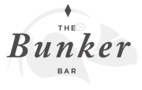 Bandon Dunes: The Bunker BarAmerican Bourbon/WhiskeyAmerican Rye WhiskeyCanadian WhiskeyIrish WhiskeyScotch Whiskey - Single MaltScotch Whiskey - BlendsJapanese WhiskeyTequilaCognacAngel's Envy "Bourbon"14Basil Hayden's13Blanton's22Booker's16Buffalo Trace12Bulleit Bourbon11Eagle Rare "10 Year Single Barrel"16Four Roses "Small Batch"12Jefferson's "Ocean Aged at Sea"26Knob Creek10Maker's Mark13Old Forester "1870 Original Batch"13Woodford Reserve12Woodinville "Straight Bourbon"12Bulleit Rye11Whistle Pig Rye22Woodford Reserve "Rye"10Whistle Pig "PiggyBack" 6 Year14Crown Royal8Crown Royal "Reserve"13Pendleton 191011Pendleton Whisky8Bushmills7Bushmills "Black Bush"10Green Spot17Jameson10Midleton45Redbreast "12 Year"15The Balvenie "12 Year Doublewood"15The Balvenie "21 Year PortWood"55BenRiach "30 Year Authenticus"150BenRiach "Curiositas 10 Year"13Bowmore "15 Year Old Darkest"22Cragganmore "12 Year"13Dalwhinnie "15 Year"14The Glenlivet "12 Year"11The Glenlivet "18 Year"24The Glenlivet "21 Year"37Glenmorangie "18 Year"26Lagavulin "16 Year"22Laphroaig "10 Year"10Laphroaig "25 Year"150The Macallan "12 Year"24The Macallan "18 Year"59Oban "14 Year"20Oban "18 Year"34Talisker "10 Year"15Chivas Regal "12 Year"9Dewar's "White Label"7Johnnie Walker "Black Label"10Johnnie Walker "Blue Label"59Suntory "Hibiki Harmony"26Suntory "Toki"11Suntory "The Yamazaki 18 Year"95Suntory "The Yamazaki 12 Year"45Nikka "Coffey Grain"17Nikka "Coffey Malt"22Casamigos "Añejo"15Casamigos "Blanco"13Casamigos "Mezcal"17Casamigos "Reposado"14Don Julio "Añejo"14Don Julio 1942 "Añejo"35Patron "Silver"13Sauza Hornitos "Reposado"9Courvoisier "VS"9Hennessy "VSOP"13Rémy Martin "XO"39Rémy Martin "Louis XIII"500